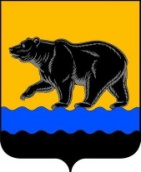 КОМИССИЯ ПО ПРОФИЛАКТИКЕ ПРАВОНАРУШЕНИЙВ ГОРОДЕ НЕФТЕЮГАНСКЕ628309, 25 дом, 2 мкрн., г. Нефтеюганск                                             тел.(факс) 8 3463 23 84 48Ханты-Мансийский автономный округ – Югра                      E-mail: Antiterror@admugansk.ru_______________________________________________________________________________ПРОТОКОЛочередного заседания Комиссии по профилактике правонарушений в городе Нефтеюганске (в режиме удаленного доступа) № 4г.Нефтеюганск                                                                                           25.11.2020Председательствовал:Присутствовали члены комиссии:Приглашенные:Морозов Анатолий Николаевич	-начальник МКУ «ЕДДС» по городу Нефтеюганску1.Об утверждении повестки очередного заседания Комиссии по профилактике правонарушений в городе НефтеюганскеДегтярев  	1.1.Утвердить повестку очередного заседания Комиссии по профилактике правонарушений  города Нефтеюганска.2.О результатах профилактических мероприятий, направленных на предотвращение фактов вандализма на территории архитектурно-скульптурной композиции «Первопроходцы»Мамаева, Морозов, ШестаковРЕШИЛИ:2.1.Информацию принять к сведению.2.2.МКУ «ЕДДС» по г.Нефтеюганску (Морозов А.Н.) возобновить мероприятия по организации мониторинга территории Композиции с выводом изображения на дистанционную панель городской системы видеонаблюдения на предмет фиксации фактов вандализма (нахождение несовершеннолетних с спортивным колесным инвентарем (велосипед, самокат, ролики, скейтборд) с мая 2021.Срок: октябрь 20212.3.Рекомендовать Отделу МВД России по городу Нефтеюганску (Д.Б.Шестаков) использовать возможности городской системы видеонаблюдения, в части оперативного реагирования силами наружных служб при проявлении фактов вандализма на территории Композиции. Информацию о результатах профилактических мероприятий предоставить в адрес Председателя комиссии по профилактике правонарушений в городе Нефтеюганске С.Ю.Дегтярева.Срок: 30.10.20213.О взаимодействии органов и учреждений в сфере профилактики правонарушений в соответствии с Федеральным законом от 23.06.2016     № 182-ФЗ «Об основах системы профилактики правонарушений в Российской Федерации»Дегтярев, Шестаков, Сопкина, ЗагородниковаРЕШИЛИ:3.1.Информацию принять к сведению.3.2.В целях повышения уровня эффективности профилактических мероприятий в рамках межведомственного взаимодействия при реализации мероприятий, направленных на формирование законопослушного поведения несовершеннолетних:3.2.1.Рекомендовать Отделу МВД России по городу Нефтеюганску (Д.Б.Шестаков) внести в департамент образования и молодежной политики администрации города (Лямова Т.В.) предложения по участию сотрудников ОДН ОМВД России по городу Нефтеюганску в правообразовательных лекториях «Ответственность несовершеннолетних за совершение противоправных поступков по уголовному и административному кодексу», «Права несовершеннолетних» для учащихся 5-11-х классов образовательных организаций города на период до мая 2021 года (Фамилия Имя Отчество сотрудника ОДН ОМВД России по городу Нефтеюганску, список образовательных организации закрепленных за сотрудником, контактный (сотовый) телефон).Срок: 25.12.20203.2.2.Департаменту образования и молодежной политики администрации города (Лямова Т.В.) организовать в подведомственных учреждениях:3.2.2.1.Внедрение современных форм и методов взаимодействия с родителями (законными представителями) несовершеннолетних, в том числе  с применением электронного обучения, дистанционных образовательных технологий, по формированию законопослушного поведения несовершеннолетних.Срок: 31.12.20203.2.2.2.Информирование участников образовательных отношений (на основании представленной информации) о мероприятиях, проводимых  БУ ХМАО - Югры «Нефтеюганский городской центр медицинской профилактики», МБУК «Городская библиотека».Срок: 30.11.20213.2.2.3.В рамках координации деятельности подведомственных учреждений при планировании деятельности «Клуба молодых семей» на 2021 год,  организованного на базе муниципального бюджетного учреждения «Центр молодежных инициатив», предусмотреть профилактические мероприятия (тематические родительские собрания, лекции, беседы с привлечением специалистов (медиков, психологов, юристов) по укреплению института молодой семьи, знакомство с формами семейных отношений и семейного воспитания, в том числе в профилактических целях с формами, которые приводят к негативным отклонениям в поведении несовершеннолетних.Срок: 31.12.20203.2.3.Комитету культуры и туризма администрации города Нефтеюганска (Лев И.Ю.) в рамках координации деятельности  подведомственных учреждений:3.2.3.1.Предусмотреть при планировании деятельности городского правового клуба «Твой выбор», организованного на базе МБУК «Городская библиотека», проведение обучающих лекториев, круглых столов, организацию встреч, дискуссий для учащихся с привлечением сотрудников/представителей Отдела МВД России по городу Нефтеюганску (Д.Б.Шестаков), Управления социальной защиты населения по городу Нефтеюганску и Нефтеюганскому району (Загородникова О.В.), филиала по г.Нефтеюганску ФКУ УИИ УФСИН России по ХМАО - Югре (Хвальчев А.Ю.), КУ ХМАО - Югры «Нефтеюганский центр занятости населения» (Сопкина Н.В.), Нефтеюганского городского Казачьего общества (Самойлов В.А.), межрегиональной общественной организации «Работающая молодежь Сибири».Срок: 31.12.20203.2.3.2.Информировать департамент образования и молодежной политики администрации города (Лямова Т.В.) о планируемых к проведению в сфере профилактики правонарушений мероприятий городского правового клуба «Твой выбор» (за пять дней до даты проведения мероприятия).Срок: 30.11.20213.2.3.3.Информировать департамент по делам администрации города (Прокопович П.А.) о планируемых к проведению мероприятий городского правового клуба «Твой выбор» (за три дня до даты проведения мероприятия), в целях подготовки технического задания в СМИ города Нефтеюганска для организации освещения в СМИ деятельности городского правового клуба «Твой выбор» в сфере профилактики правонарушений.Срок: 30.11.20213.2.4.Рекомендовать БУ ХМАО - Югры «Нефтеюганский комплексный центр социального обслуживания населения» (Олексин В.Н.) во взаимодействии с департаментом образования и молодежной политики администрации города (Лямова Т.В.)  возобновить/продолжить деятельность по программам «Школы ответственного родительства», в части разъяснения юридических и нравственных норм, определяющих ответственность родителей перед государством и обществом. Срок: 31.12.20203.2.5.Рекомендовать Бюджетному учреждению Ханты-Мансийского автономного округа - Югры «Нефтеюганский городской центр медицинской профилактики» (Бородина Т.С.) (далее - Центр):3.2.5.1.Внести в департамент образования и молодежной политики администрации города (Лямова Т.В.) предложения по участию сотрудников Центра в информационно-просветительской работе с родителями несовершеннолетних, направленной на:-формирование жизнеспособной личности, гуманистически ориентированной по отношению к обществу и самой себе;-по углублению и конкретизации знаний о предупреждении правонарушений и преступлений несовершеннолетних, в том числе по профилактике рискованного сексуального поведения, подготовке молодых людей к семейной жизни.Срок: 31.12.20203.2.5.2.Информировать департамент образования и молодежной политики администрации города (Лямова Т.В.) о планируемых к проведению в сфере профилактики правонарушений мероприятий Центра (за пять дней до даты проведения мероприятия).Срок: 30.11.20213.2.5.3.Информировать департамент по делам администрации города (Прокопович П.А.) о планируемых к проведению мероприятий Центра (за три дня до даты проведения мероприятия), в целях подготовки технического задания в СМИ города Нефтеюганска для организации освещения в СМИ деятельности Центра в сфере профилактики правонарушений.Срок: 30.11.20213.2.6.Департаменту по делам администрации города (Прокопович П.А.) организовать информационное освещение деятельности БУ ХМАО - Югры «Нефтеюганский комплексный центр социального обслуживания населения» (Олексин В.Н.) при реализации программам «Школы ответственного родительства».Срок: 30.03.20214.Отчет работы Комиссии по профилактике правонарушений города Нефтеюганска за 2020 год. Об утверждении плана работы Комиссии по профилактике правонарушений в городе Нефтеюганске на 2021 годМамаеваРЕШИЛИ:4.1.Информацию принять к сведению.4.2.Утвердить План работы Комиссии по профилактике правонарушений в городе Нефтеюганске на 2021 год (Приложение № 1 к настоящему протоколу).4.3.Отделу по профилактике правонарушений и связям с правоохранительными органами администрации города (Мамаева С.В.) направить План работы Комиссии по профилактике правонарушений в городе Нефтеюганске на 2021 год в департамент по делам администрации города для размещение в разделе «Комиссия по профилактике правонарушений» официального сайта администрации города Нефтеюганска.Срок: 04.12.20205.О результатах проводимых мероприятий по профилактике правонарушений (хищений и хулиганств) среди несовершеннолетнихЛямова, Поливенко, Крутько5.1.Информацию принять к сведению.5.2.Считать профилактическую работу проводимую субъектами профилактики (департамент образования и молодежной политики, комитет культуры и туризма, комитет физической культуры и спорта) эффективной и достаточной. 5.3.Отделу по профилактике правонарушений и связям с правоохранительными органами администрации города (Мамаева С.В.) направить итоги реализации мероприятий по профилактике правонарушений (хищений и хулиганств) среди несовершеннолетних в департамент по делам администрации города для размещение в разделе «Комиссия по профилактике правонарушений, Отчеты» официального сайта администрации города Нефтеюганска.Срок: 04.12.20206.Об исполнении протокола внеочередного заседания Комиссии по профилактике правонарушений в городе Нефтеюганске от 05.08.2020 № 3МамаеваРЕШИЛИ:6.1.Информацию об исполнении протокола заседания Комиссии по профилактике правонарушений в городе Нефтеюганске от 05.08.2020 № 3 принять к сведению.6.2.Считать исполненными и снять с контроля п.2.2., 2.3., 3.3.2., 5.4., 7.3 протокола от 27.05.2020 № 2 и п.2.2.1 протокола от 05.08.2020 № 3.Председательствующий                      п/п	  	      А.В.ПастуховПастуховАндрей ВикторовичШестаков Дмитрий Борисович -исполняющий обязанности главы города Нефтеюганска, председатель Комиссии-начальник ОМВД России по городу Нефтеюганску, заместитель председателя КомиссииБукинСергей АлександровичЕмельяновИлья НиколаевичЗагородниковаОльга ВасильевнаКрутько Игорь НиколаевичЛямоваТатьяна ВикторовнаМамаева Светлана ВладимировнаПрокоповичПавел АлександровичПоливенко Наталия НиколаевнаСамойловВладимир АлександровичСопкина Наталья ВладимировнаУсановСергей НиколаевичФроленкоАлександр НиколаевичХвальчевАлександр ЮрьевичЧенцов Андрей Викторович-исполняющий обязанности начальника 6 ПСО ФПС ГПС ГУ МЧС России по ХМАО - Югре -представитель межрегиональной общественной организации «Работающая молодежь Сибири»-начальник Управления социальной защиты населения по городу Нефтеюганску и Нефтеюганскому району-председатель комитета физической культуры и спорта администрации города-директор департамента образования и молодёжной политики администрации города-начальник отдела по профилактике правонарушений и связям с правоохранительными органами администрации города, секретарь комиссии-заместитель главы города - директор департамента по делам администрации города-исполняющий обязанности председателя комитета культуры и туризма администрации города-председатель Нефтеюганского городского Казачьего общества-директор КУ ХМАО - Югры «Нефтеюганский центр занятости населения»-начальник Нефтеюганского МОВО - филиала федерального государственного казенного учреждения «Управление вневедомственной охраны Войск национальной гвардии России по Ханты-Мансийскому автономному округу - Югре» -начальник сектора по организации физической защиты ООО «РН-Юганскнефтегаз»-начальник филиала по г.Нефтеюганску ФКУ УИИ УФСИН России по ХМАО - Югре-начальник отдела по организации деятельности комиссии по делам несовершеннолетних и защите их прав